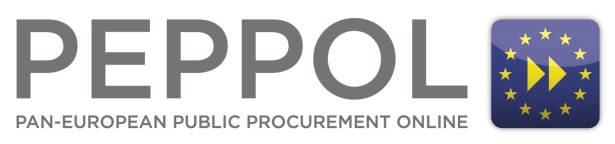     Business Interoperability Specification OpenPEPPOL AISBL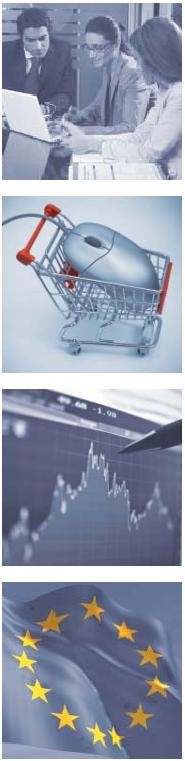 Pre Award Coordinating Community ICT - ModelsBIS eDelivery guide for pre-awardVersion: 1.2Status: Final DRAFTTable of Contents1	Introduction	41.1	Audience	42	References	53	Document history	63.1	Revision history	63.2	Contributors	64	Identifier Policies	74.1	Introduction	74.2	Party Identifiers used in business (UBL) documents	74.3	Document Identifiers used in business (UBL) documents	74.4	Profile ID and Customization ID	74.5	Issuing Agency code values	94.6	Additional rules	104.6.1	Enveloping rules	104.6.2	Governance rules for identifiers	105	REM Evidence Profile	105.1	Introduction	105.2	Description	115.1	REM-MD Evidence signing	136	SBDH Profile	136.1	Introduction	136.2	Description	137	SML SMP Specifications	177.1	Description	18Introduction This document describes the common building blocks to able execution of pre-award processes. The building blocks provide transport specifications, such as envelope description, the use of a container to package documents and signature requirements.All requirements in this document have been designed, tested and approved in the European Large Scale Pilot e-SENS and as such part of the European library of digital building blocks (DSI's). AudienceThe audience for this document is organizations wishing to be PEPPOL enabled for exchanging pre-award business documents, and/or their ICT-suppliers. These organizations may be:     Service providers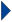      Contracting Authorities     Economic Operators     Software DevelopersMore specifically, it is addressed towards the following roles:    ICT Architects    ICT Developers    Business ExpertsFor further information on PEPPOL/OpenPEPPOL please see [COMMON BIS]. References[PEPPOL]                     	http://www.peppol.eu/[PEPPOL_EIA]             	http://www.peppol.eu/peppol_components/peppol-eia/eia[PEPPOL_Transp]        	http://www.peppol.eu/peppol_components/peppol-eia/eia#ict-architecture/transport- infrastructure/models[PEPPOL_CodeList]	https://github.com/OpenPEPPOL/documentation/tree/master/Code%20Lists[COMMON BIS]	To be developed [CEN_BII2]                   	http://www.cenbii.eu[eSENS]	http://wiki.ds.unipi.gr/display/ESENSPILOTS/D5.6-1+-+5.1.1+-+eTendering[DSI]	https://joinup.ec.europa.eu/news/cef-building-blocks-cros[UBL]                            	http://docs.oasis-open.org/ubl/UBL-2.2.html [Schematron]                	http://www.schematron.com[XSLT]                           	http://www.w3.org/TR/xslt20/[EIF]                              	European Interoperability Framework 2.0, found at: http://ec.europa.eu/isa/library/index_en.htm http://ec.europa.eu/isa/documents/isa_annex_ii_eif_en.pdf[GS1 Keys] 	http://www.gs1.org/barcodes/technical/id_keys[ETSI]	https://portal.etsi.org/webapp/WorkProgram/SimpleSearch/QueryForm.aspDocument historyRevision historyContributorsIdentifier PoliciesIntroductionPEPPOL has defined a Policy for Using Identifiers that specifies how to use identifiers in both its transport infrastructure and within the documents exchanged across that infrastructure. It also introduces principles for any identifiers used in the PEPPOL environment. The eTendering pilot adopts and extends the PEPPOL Policy in the following ways:Party Identifiers used in business (UBL) documentsThe @schemeID attribute must be populated in all instances of the ID element when used within a PartyIdentification-container and in all instances of the EndpointID element when used within a Party-container.Examples of usage in PartyIdentification and EndpointID:Document Identifiers used in business (UBL) documentsAll BIS specifications that are described in this page are using the UBL 2.2 syntax. The namespace of the XML-message does only communicate the major version number. Since it is important for the receiver to also know what minor version of the syntax that is used, the element UBLVersionID must be stated with the value 2.2:Profile ID and Customization IDThe PEPPOL Customization ID identifies the specification of content and rules that apply to the transaction. This BIS has required some minor additions and changes to the CEN BII transaction. Following the CEN BII methodology any extension must be communicated by adding an extension ID onto the Customization ID.The full syntax is:Which customization identification should be used, is based on which transaction is sent, and the extension identification for BIS documents.The table below shows an overview of the values to be used for the Customization ID per transaction.Note for implementers: Please note that the process identifiers in the document instance MUST correspond to the SMP process identifier.Issuing Agency code valuesApplies to: all participant/party identifiers in all componentsThe values for the initial PEPPOL Issuing Agency Code list were taken from the NESUBL PartyID code list  but this has been extended to cover use by all PEPPOL pilots and includes other known Issuing Agencies (from e.g. ISO 6523 ).It is significant that this list will need ongoing extension under governance procedures currently being developed. To ensure sustainability and proper governance it is proposed to include only Issuing Agency Codes (IACs) in the following order of priority:International recognized standard schemes, thenInternational de-facto accepted schemes, thenNationally defined schemesNote that BusDox uses a numeric code value for Issuing Agencies whereas CEN BII uses mnemonic values. To assist in aligning the mnemonic codes of CEN BII with the numeric codes of BusDox, each BII mnemonic code has been given a numeric equivalent based on the ISO 6523 set of International Code Designators. The actual values for numeric International Code Designators were based on the following allocation criteria:ISO 6523 International Code Designator (if known), orISO 9735 Identification code qualifier (if known), orAn incremental number starting from 9900 (issued by PEPPOL/CEN BII)Even though these numeric values are based on ISO code sets, they form a separate CEN BII code set because they contain additional values. Therefore the Issuing Agency for all numeric codes is CEN BII and not ISO 6523.The normative version of the code list is available at [PEPPOL_CodeList].Note: rows marked as deprecated should not be used for newly issued documents, as the respective identifier issuing agency is no longer active/valid. Deprecated scheme IDs may however not be reused for different agencies as existing exchanged documents may refer to them.Additional rulesEnveloping rules CENBII’s CWA 3456 Part 105 profile 35 - Advanced Tendering with Pre-award Catalog is the most generic specification regarding enveloping rules in eTendering domain.In order to fulfill profile 35 section 3.1.1 Enveloping of the aforementioned generic specification, and also to support the use case of a single End Entity (PEPPOL Participant, i.e. Contracting Authority or Economic operator) using multiple Tender Systems, the following mapping/enveloping rules are established:BIS: the content of Endpoint ID field shall be the receiver Tender System PEPPOL IdentifierSBDH: The value of EndpointID field shall be mapped in the Receiver/Identifier field of SBDH as an iso6523-actorid-upis identifier (see SBDH profile)Governance rules for identifiersFor each tender project, the Contracting Authority shall publish in the “notice”, ”call for tender” or “invitation to tender” both PartyIdentification ID and Endpoint ID identifiers in use by itself throughout the project.For each tender project, the Tender Systems serving Economic Operators shall obtain from the respective EO and maintain the CA’s published PartyIdentification ID and Endpoint ID as per above.For each tender project, the Tender System serving the Contracting Authority shall obtain from the latter (or indirectly from a Standard Business Documents originating from Economic Operators) and maintain the PartyIdentification ID and Endpoint ID identifiers for each Economic Operator.For each tender project, all Tender Systems shall use the obtained  PartyIdentification ID and Endpoint ID identifiers as per above when generating business messages, and in accordance with the Enveloping rules set in the previous section.Tendering Systems shall register their identifier in the SMP, in order that messages be properly routable by eDelivery.REM Evidence ProfileIntroductionThe Registered Electronic Mail-Management Domain (REM-MD) Evidence is based on ETSI TS 102 640-2 V2.1.1. It contains evidence regarding the time of arrival of a tender and the hash value of the payload (the binary ASiC-E container), together with information of the sender and receiver of the tender. It is created by the receiving access points (evidence emitter) and send to the receiving eTendering system. The REM is created when the SBDH flag IsNonRepudiationOfReceiptRequired is true . The XSD of the REM Evidence can be found at the following link: http://wiki.ds.unipi.gr/download/attachments/31424684/TS02640_v2.xsd?version=2&modificationDate=1479922272000&api=v2DescriptionThe table below describes the specification for the REM-MD Evidence of delivery/non delivery.*(In the table below: M=Mandatory, O=Optional)REM-MD Evidence signingSBDH ProfileIntroductionSBDH (Standard Business Document Header) provides an XML format for a standardised business document envelope. The SBDH is based on UN/CEFACT STANDARD BUSINESS DOCUMENT HEADER Technical Specification Version 1.3.The PEPPOL Pre-award follows the PEPPOL Business Message Envelope v 1.2, makes use of the non-xml payloads section of the specification. Specifically, it follows section 2.3.1 of the specification, using “application/vnd.etsi.asic-e+zip” for the mimeType attribute of the <BinaryContent> tag. DescriptionThe table below describes each of the elements of the SBDH, as they are used in the pre-award domainSML SMP SpecificationsDescriptionThe following table contains the SMP parameters for eTendering use cases. For the ProcessID and CustomizationID see chapter 5.4VersionDateAuthorOrganisationDescription0.1   01-02-2018Chander KhoenkhoenPIANOoFirst version 0.208-03-2018Kornelis DrijfhoutPIANOoAddressed review comments difi1.125-06-2018Kornelis DrijfhoutPIANOoAddressed review comments from CMB, deleting Specifications for ASiC, adding  Cryptographic Specifications for REM-evidence.1.213-02-2019Jerry DimitriouOpenPEPPOL OOAlignment of the guide with the latest peppol specificationsCountryNameOrganization (= Beneficiary – Organization in national consortium – Subcontractor)NLKornelis DrijfhoutPIANOo – WG leaderGRJerry DimitriouUniversity of Piraeus Research Center (UPRC)GRLefteris LeontaridisNetSmart – senior OpenPEPPOL advisorGRAndriana PrentzaUniversity of Piraeus Research Center (UPRC)ESManuel Cano GomezNEXUS ITNOJan MærøeDifiNOSiw Midtgård MeckelborgDifiNOBergheim, Erlend KlakeggDifiITElisa BertocchiIntercent-ER Agency  ITGandolfi GabrieleIntercent-ER Agency  ITIsabella RapisardaConsip – Pre-Award CC leaderDEAnsgar MondorfUniversity of KoblenzSEDaniel SimonssonVismaBEStefan Van Der MeulenBOSADKAnna-LisDifi – OpenPEPPOL officeDERolf KevitzBeschaffungsamt des Bundesministeriums des InnernPTDaniel LoboVortalNLSander FietenChasquisESAlberto ChaconPixelwarePTHelder AranhaEsPAPPTIsabel MartinsEsPAP12345<cbc:EndpointID schemeID="NL:KVK">12345678</cbc:EndpointID>...<cac:PartyIdentification>         <cbc:ID schemeID="NO:ORGNR">999888777</cbc:ID></cac:PartyIdentification>1<cbc:UBLVersionID>2.2</cbc:UBLVersionID>1<transactionId>:(restrictive|extended|partly):<extensionId>[(restrictive|extended|partly):<extensionId>]Trns IDTransaction nameShort descriptionProcessIDCustomizationIDT001ExpressionOfInterestRequestEO shows his interest in the procurement projecturn:fdc:peppol.eu:2017:pracc:p001:01:1.0urn:www.cenbii.eu:transaction:biitrdm081:ver3.0:extended:urn:fdc:peppol.eu:2017:pracc:t001:ver1.0T002ExpressionOfInterestResponseCA responds to the subscribe to procedureurn:fdc:peppol.eu:2017:pracc:p001:01:1.0urn:www.cenbii.eu:transaction:biitrdm082:ver3.0:extended:urn:fdc:peppol.eu:2017:pracc:t002:ver1.0T003TenderStatusRequestEO requests CA for the procurement project documentsurn:fdc:peppol.eu:2017:pracc:p002:01:1.0urn:www.cenbii.eu:transaction:biitrdm097:ver3.0:extended:urn:fdc:peppol.eu:2017:pracc:t003:ver1.0T004CallForTendersCA sends all procurement project documents to EOurn:fdc:peppol.eu:2017:pracc:p002:01:1.0urn:www.cenbii.eu:transaction:biitrdm083:ver3.0:extended:urn:fdc:peppol.eu:2017:pracc:t004:ver1.0T005TenderEO sends his tender for the procurement project to CAurn:fdc:peppol.eu:2017:pracc:p003:01:1.0urn:www.cenbii.eu:transaction:biitrdm090:ver3.0:extended:urn:fdc:peppol.eu:2017:pracc:t005:ver1.0T006TenderReceiptCA receives the tender and sends acknowledgement to EOurn:fdc:peppol.eu:2017:pracc:p003:01:1.0urn:www.cenbii.eu:transaction:biitrdm045:ver3.0:extended:urn:fdc:peppol.eu:2017:pracc:t006:ver1.0Element / AttributeM/O*Card.Additional requirements / remarksValue / exampleAttribute versionM1Specifies the version of the standard to which the REM-MD Evidence adheres.Fixed value: 2EventCodeM1Value if message has been delivered to recipient.
The negative case is out of scope.Fixed value:
http:uri.etsi.org/REM/Event#DeliveryEvidenceIdentifierM1Unique identifier for REM-MD Evidence as computed by the Evidence issuer. This identifier identifies contains the message ID of this REM Evidence. This is a GUID.

Use the message ID of the transport protocol receipt to fill this element and thus establish a link between the two messages. This may be necessary to trace the transport protocol receipt in the event of a dispute.Example:
6ff84f9b-63fc-454a-93a4-a724ba0f41ceEvidenceIssuerPolicyIDO0..1OID or URI specifying policy that applies to the related REM-MD Evidence issuance. A reference to e-SENS eTendering Business Interoperability Specifications for Submit Tender, BIS54.Example:
http://www.peppol.eu/ressource-library/ technical-specifications/BIS54.docEvidenceIssuerDetailsM1The entity name of the Evidence Issuer.Example:
Holodeck B2B, UPRC Access PointEventTimeM1This element will contain the time when the last bit of the message is received from the network to the AP.
The granularity consist of date plus hours, minutes and seconds, with the decimal fraction of a second truncated.
Format:YYYY-MM-DDThh:mm:ssTZDExample:
2017-01-12T12:30:15+01:00SenderDetailsM1Sender of the original message. This can be copied from the SBDH.AttributeElectronicAddressValue of sbdh:Sender/IDExample: 0106:30058019AttributeElectronic Address/@schemeValue of sbdh:Sender/ID/@AuthorityFixed value:iso6523-actorid-upisRecipientsDetailsM1The receiver of the original message. This can be copied from the SBDH.EntityDetailsM1..nAttributeElectronicAddressValue of sbdh:Receiver/IDExample:0096:10213231AttributeElectronic Address/@schemeValue of sbdh:Receiver/ID/@AuthorityFixed value:iso6523-actorid-upisSenderMessageDetailsM1Message subject, Id and hash value over the delivered messageAttribute IsNotificationM1Field isNotification indicates whether the message whose details are provided is a notification (a message containing a pointer to the sender's message) or not.Fixed value:falseMessageSubjectM1It contains the value of the document identifier of the message.
Value of SBDH: BusinessScope/InstanceIdentifier where BusinessScope/Type is equal to DOCUMENTIDExample:
urn:oasis:names:specification:ubl:schema:xsd:Tender-2::Tender##
urn:www.cenbii.eu:transaction:biitrdm090:ver3.0:
extended:urn:fdc:peppol.eu:2017:pracc:t005:ver1.0::2.2uaMessageIdentifierO1This field contains an identifier as computed by the user's eTendering system. A unique identification key to identify the procurement project.
Value of sbdh:BusinessScope/Scope/Identifier where BusinessScope/Type is equal to DOCUMENTID.Example:
123456789MessageIdentifierByREMMDM1This contains the identifier of the original message.
This value is needed to create the relation between the original message and the Rem Evidence.
Value of SBDH:DocumentIdentification/InstanceIdentifierExample:
8f26a504-a1a1-4f5b-88cd-4d4d0efd2c72DigestMethodM1Contain the message's digest algorithm identifier.Fiexed value: http://www.w3.org/2001/04/xmlenc#sha256DigestValueM1Contain the digest value computed on the sender's message.
Digest to be computed over the ASiC-E container,
over the binary ASiC-E contents (not over its MIME container).

Digest of the binary file with the extension "asice".Example:
e0d123e5f316bef78bfdf5a008837577ExtensionsO0..1This element can be used to include the transport protocol receipt. This is a non-critical element which can be ignored by the receiver.SignatureM0..1This element in XAdES-B format is used to sign the Rem Evidence with the certificate of the Evidence Issuer.These are the fixed parameters to used for the signature:CanonicalizationMethod Algorithm: http://www.w3.org/TR/2001/ REC-xml-c14n-20010315
SignatureMethod Algorithm : http://www.w3.org/2001/04/ xmldsig-more#rsa-sha256
Transform Algorithm: http://www.w3.org/2000/09/ xmldsig#enveloped-signature
DigestMethod Algortihm:http://www.w3.org/2001/04/ xmlenc#sha256Signing valuesSigning valuesSigning valuesSigning valuesSigning valuesProtocolAlgorithmKeySizeHASHreferenceXADES B-BDS-RSA; PSS (PKCS#1v2.1)2048SHA-256RFC3447, PKCS1, ISO9796-2]Certificate for signingCertificate for signingtypeX.509 V3CN / Identity holding private keyC3, Access Point for C4, actor in charge of C3Sign / SealSealing, authenticity and integrity
from signature creation time onDATA / PayloadIncludes Hash of received data (ASiC) container and receiving timeKey specsRSA-2048Key usageSignatureextensionsSubject Key Identifier (CMS type 2)HASH algorithmSHA-256PKISigned by the Pre-Award AP Provider certificate (C3) on behalf of C4 QualifiedNOVerifiable / can be validatedYES (PTN PKI)SBDH Element / AttributeUsage in eTendering pilotOPTIONALITYOccValue / Example| StandardBusinessDocumentHeaderThe UN/CEFACT standard, containing information about the routing and processing of the business document. It also identifies the message set that is sent together with on SBDH and the version number of the document(s)
contained. Header information MUST be provided using the ‘StandardBusinessDocumentHeader’ element.MANDATORY1..1---| HeaderVersionVersion number of the SBDH standard used. The value of the ‘HeaderVersion’ element MUST be set to ‘1.0’. This is the version number of the standard.MANDATORY1..1Value: 1.0--| SenderSender of the message, party representing the organization which created the standard business document. The ‘Sender’ tag MUST be used exactly only once.MANDATORY1..1-----| IdentifierA unique identification key for the sender party. The value of the ‘Identifier’ element of ‘PartnerIdentification’ type MUST be in the [iso6523-actorid-upis] list. The value must be preceded by the schemeId.MANDATORY1..1Example: 0106:12345678----| AuthorityAuthority agency of the identification key. The ‘Authority’ attribute MUST be used.REQUIRED0..1Value: iso6523-actorid-upis--| ReceiverReceiver of the message, party representing the organization which receives the standard business document. The ‘Receiver’ tag MUST be used at least once and can occur multiple times.MANDATORY1..1-----| IdentifierA unique identification key for the receiver party. The value of the ‘Identifier’ element of ‘PartnerIdentification’ type MUST be in the [iso6523-actorid-upis] list. The value must be preceded by the schemeId.MANDATORY1..1Example: 0106:67654322----| AuthorityAuthority agency of the identification key. The ‘Authority’ attribute MUST be used.REQUIRED0..1Value: iso6523-actorid-upis--| DocumentIdentificationIdentification information for the documentMANDATORY1..1-----| StandardThe name of the document standard contained in the payload. The value of the element ‘Standard’ MUST be set to the value UBL.MANDATORY1..1Value: UBL----| TypeVersionThe version number of the UBL standard used. The SBDH specification requires that all documents sent with one header have the same version number.MANDATORY1..1Example: 2.2----| InstanceIdentifierDescription which contains reference information which uniquely identifies this instance of the Standard Business Document (SBD) between the ‘Sender’ and the ‘Receiver’. This identifier identifies this document as being distinct from others. It contains the message ID. This is a GUID.MANDATORY1..1Example: 5469cc5c-f15d-4631-b47d-a348f646ab7a----| TypeThis element identifies the type of the document. The value of the ‘Type’ element of ‘DocumentIdentification’ element MUST be set to the name of the XML element that defines the root of the business document. This is the name of the global XML element declared in the root schema for the business document in consideration. If there is a business need to send multiple types of documents, then the multiple types MUST be business documents related to each other and having the same version identifier. If sending multiple types, the value of the ‘Type’ element of the ‘DocumentIdentification’ element MUST be a list of comma separated values (CSV) of the multiple types.MANDATORY1..1

Examples: ExpressionOfInterestRequest, ExpressionOfInterestResponse, TenderStatusRequest----| MultiTypeFlag to indicate that there is more than one type of business document in the payload of the SBDH. The value of the ‘MultiType’ element of ‘DocumentIdentification’ element MUST be set to ‘true’ if sending multiple types of business document, else either the element may be skipped or if included then the value MUST be set to ‘false’.OPTIONAL0..1false or true----| CreationDateAndTimeDate and time of the SBDH document creation. The value of the ‘CreationDateAndTime’ element MUST be set to the date and time when the ‘document originating application’ or the parser created the document. This value will typically be populated by the trading partner and will typically differ from the time stamping of the message by the communications software.MANDATORY1..1Example: 2015-05-08T17:30:00+01:00--| ManifestManifest that describes the business documents and related items, if any being sent in this package.OPTIONAL0..1----| NumberOfItemsThe count of number of items associated with this package.MANDATORY1..nExample: 2----| ManifestItemProvides information about the referenced item information; Repeatable if there is more than one item or attachments.MANDATORY1..1------| MimeTypeQualifierCodeCode describing whether the contents are XML or EDIFACT or X12, etc. syntax. Types are defined by IANA (see http://www.iana.org/assignments/media-types/).
The first item must always reference the main document, which constitutes the entry point for package.MANDATORY1..1Value of first item: application/xml
Successive items should have mimetype according to the contents e.g. application/pdf------| UniformResourceIdentifierContent Identifier URI of the business document or other associated files.MANDATORY1..1Example: cid:Biitrd081_ExpressionOfInterestRequest.xml------| DescriptionThe value contains the description of the documents referred to.OPTIONAL0..1Examples: Call for Tender business document, Procurement project document------| LanguageCodeLanguage of Item in ISO 639-1OPTIONAL0..1Example: EN--| BusinessScopeElements used to identify the ProcessID and
DocumentID. The values of Process ID and Document ID are necessary in the SML/SMP discovery Process to retrieve the relevant service metadata.MANDATORY1..1----| ScopeRepeat twice - once for DocumentID once for
ProcessID.MANDATORY2..*------| TypeQualifier of how to understand the InstanceIdentifier element.MANDATORY1..1Applicable Codes:
- DOCUMENTID
- PROCESSID------| InstanceIdentifierThe ProcessID (profile ID) or DocumentID corresponding to PEPPOL SMP for which the enveloped payload is intended to be used for.

For senders - this value can be used to retrieve the correct set of PEPPOL service metadata.

For receivers - this value can be used to verify that the receiving PEPPOL Participant has published support for this DocumentID or ProcessID.MANDATORY1..1Codelist [see TAB Scope colums ProcessID|DocumentID]------| IdentifierA unique identification key to identify the procurement project that this document refers to.OPTIONAL0..1Example: 6346792----| ScopeInformationAbstract element. Will be replaced by BusinessService and/or CorrelationInformationOPTIONAL------| BusinessServiceInitiator's description of the service to be carried out on the SBD by receiver.OPTIONAL0..1--------| ServiceTransactionBusinessServiceTransaction is a specific instruction to be executed on the received Standard Business Document.OPTIONAL0..1----------| IsNonRepudiationRequiredNon repudiation of origin and content means that the originator must digitally sign the business data and the recipient must store the business data (including the digital signature) in its original form for the duration mutually agreed to in a trading partner agreement.REQUIRED0..1Applicable values:
- true
- false----------| IsAuthenticationRequiredIf IsNonRepudiationRequired is true, this tag is superfluous.
Otherwise, the tag indicates whether the identity of the sending role is verified.REQUIRED0..1Applicable values:
- true
- false----------| IsNonRepudiationOfReceiptRequiredIndicates that both partners agree to mutually verify receipt of requested business data and that the receipt must be non reputable.REQUIRED0..1Applicable values:
- true
- false----------| IsIntelligibleCheckRequiredBoth partners agree that a responding partner role must check (e.g. via use of a document digest) that received data is not garbled (unreadable, unintelligible) and has integrity (i.e. has not been altered) before acknowledgment of proper receipt is returned to the requesting partner.REQUIRED0..1Applicable values:
- true
- false----------| IsApplicationErrorResponseRequestedBoth partners agree that a responding partner’s receiving business application must check for application level errors; and if any are detected, must respond with an Error Response Acknowledgment noting the errors detected.REQUIRED0..1Applicable values:
- true
- false--------| CorrelationInformationCo-relates requesting document information with the responding document
information. This element substitutes the element ‘ScopeInformation’ when used.OPTIONAL0..1----------| RequestingDocumentInstanceIdentifierIdentifier of requesting SBDH and SBD instance. This is a GUID.REQUIRED0..1Example: 5469cc5c-f15d-4631-b47d-a348f646ab8a (Message ID)NrUse CasesNrTransactionsStandardTypeVersion//DocumentIdentification/TypeDocumentID3Access documents3.1EO requests CA for the procurement project documentsUBL2.2TenderStatusRequesturn:oasis:names:specification:ubl:schema:xsd:TenderStatusRequest-2::TenderStatusRequest##urn:www.cenbii.eu:transaction:biitrdm097:ver3.0:extended:urn:fdc:peppol.eu:2017:pracc:t003:ver1.0::2.23Access documents3.2CA sends all procurement project documents to EOUBL2.2CallForTendersurn:oasis:names:specification:ubl:schema:xsd:CallForTenders-2::CallForTenders##urn:www.cenbii.eu:transaction:biitrdm083:ver3.0:extended:urn:fdc:peppol.eu:2017:pracc:t004:ver1.0::2.24SubscribeInterest4.1EO shows his interest in the procurement projectUBL2.2ExpressionOfInterestRequesturn:oasis:names:specification:ubl:schema:xsd:ExpressionOfInterestRequest-2::ExpressionOfInterestRequest##urn:www.cenbii.eu:transaction:biitrdm081:ver3.0:extended:urn:fdc:peppol.eu:2017:pracc:t001:ver1.0::2.24SubscribeInterestConfirmation4.2CA responds to the subscribe to procedureUBL2.2ExpressionOfInterestResponseurn:oasis:names:specification:ubl:schema:xsd:ExpressionOfInterestResponse-2::ExpressionOfInterestResponse##urn:www.cenbii.eu:transaction:biitrdm082:ver3.0:extended:urn:fdc:peppol.eu:2017:pracc:t002:ver1.0::2.25Receive updates5.1CA sends updates procurement project including documents to all interested EO'sUBL2.2CallForTendersurn:oasis:names:specification:ubl:schema:xsd:CallForTenders-2::CallForTenders##urn:www.cenbii.eu:transaction:biitrdm083:ver3.0:extended:urn:fdc:peppol.eu:2017:pracc:t004:ver1.0::2.211aSubmit tender11a.1EO sends his tender for the procurement project to CAUBL2.2Tenderurn:oasis:names:specification:ubl:schema:xsd:Tender-2::Tender##urn:www.cenbii.eu:transaction:biitrdm090:ver3.0:extended:urn:fdc:peppol.eu:2017:pracc:t005:ver1.0::2.211aSubmit tender11a.2CA receives the tender and sends acknowledgement to EOUBL2.2TenderReceipturn:oasis:names:specification:ubl:schema:xsd:TenderReceipt-2::TenderReceipt##urn:www.cenbii.eu:transaction:biitrdm045:ver3.0:extended:urn:fdc:peppol.eu:2017:pracc:t006:ver1.0::2.2